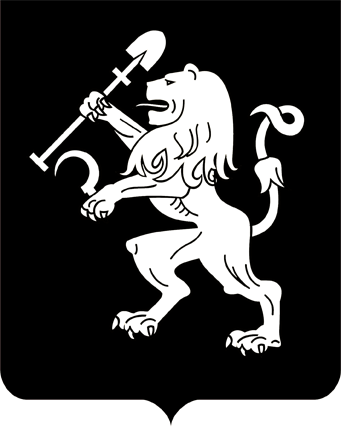 АДМИНИСТРАЦИЯ ГОРОДА КРАСНОЯРСКАПОСТАНОВЛЕНИЕОб отказе Шевченко В.А. в предоставлении разрешения на условно разрешенный вид использования земельного участкаВ соответствии с ч. 9 ст. 39 Градостроительного кодекса Российской Федерации, п. 9 ст. 6 Правил землепользования и застройки городского округа город Красноярск, утвержденных решением Красноярского городского Совета депутатов от 07.07.2015 № В-122, заключением           о результатах публичных слушаний от 15.11.2021, рекомендацией комиссии по подготовке проекта Правил землепользования и застройки города Красноярска от 22.11.2021, руководствуясь ст. 41, 58, 59 Устава       города Красноярска,ПОСТАНОВЛЯЮ:1. Отказать Шевченко Валентине Аркадьевне в предоставлении разрешения на условно разрешенный вид использования «для индивидуального жилищного строительства (код – 2.1)» в отношении земельного участка с кадастровым номером 24:50:0100497:350, расположенного в территориальной зоне развития жилой застройки перспективной (ПО) по адресу: Российская Федерация, Красноярский край, городской округ город Красноярск, город Красноярск, улица Сады, земельный участок 1ж/262, с целью размещения объекта индивидуального жилищного строительства в связи с несоответствием требованиям пунктов 5.1, 5.2 «СП 42.13330.2016. Свод правил. Градостроительство. Планировка  и застройка городских и сельских поселений. Актуализированная            редакция СНиП 2.07.01-89*», утвержденного приказом Министерства строительства и жилищно-коммунального хозяйства Российской Федерации от 30.12.2016 № 1034/пр. 2. Настоящее постановление опубликовать в газете «Городские новости» и разместить на официальном сайте администрации города.Глава города                                                                                 С.В. Еремин30.11.2021№ 953